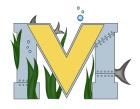 			FINAL PROJECT PROPOSALNames:  Dylan Howe, James MacMillanProject: Arduino Bluetooth RobotPart A:  Project Ideas & ObjectivesWe would like to create a robot that could be driven around smoothly using a ps4 controller. This robot would also either be able to live stream video to our phone (either standard video or VR video) or have a fully functional robotic arm that could be controlled by the second stick on the PS4 controller. Also, we could add a light to our robot if we choose to use video so that it could explore all kinds of places.Part B:  Electronic Resourceshttps://www.sparkfun.com/categories/31?page=allhttp://www.unb.ca/fredericton/engineering/depts/ece/outreach/redbots/Part C:  Materials, Design Original RedbotArduino bluetooth ShieldFemale and male wiresSmall cameraSmart phoneBluetooth donglePS4 controllerRaspberry piBread boardBatteriesItems we could eventually need ( https://www.sparkfun.com/categories/31?page=all ) 4WD Redbot Multi-Chassis360 FlyDual Motor GearBox (Will require front steering)More functional small robotic arm